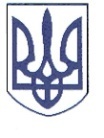 РЕШЕТИЛІВСЬКА МІСЬКА РАДАПОЛТАВСЬКОЇ ОБЛАСТІРОЗПОРЯДЖЕННЯ	14 листопада 2023 року              м. Решетилівка                                             №  283Про виплату грошової допомогина лікування Гринь К.АВідповідно до ст. 34 Закону України ,,Про місцеве самоврядування в Україні”, рішення Решетилівської міської ради сьомого скликання від 09.11.2018 року ,,Про затвердження Комплексної програми соціального захисту населення Решетилівської міської ради на 2019-2023 роки” (11 позачергова сесія) (зі змінами), Порядку надання грошової допомоги на лікування хворим з хронічною нирковою недостатністю, які отримують перитонеальний діаліз та програмний гемодіаліз в лікувально-профілактичних закладах Полтавської області, затвердженого рішенням Решетилівської міської ради восьмого скликання від 31 березня 2021 року № 346-5-VIIІ (п’ята чергова сесія) (зі змінами), розглянувши заяву та подані документи Гринь К.А.ЗОБОВ’ЯЗУЮ:Відділу бухгалтерського обліку, звітності та адміністративно-господарського забезпечення виконавчого комітету міської ради (Білай Анжеліка) виплатити грошову допомогу в розмірі 3 000,00 (три тисячі) грн. Гринь Катерині Анатоліївні, яка зареєстрована та проживає за адресою: *** Полтавської області на лікування.Міський голова                                                                     Оксана ДЯДЮНОВА